      10 февраля в  8 классе прошел классный час на тему «мы за здоровый образ жизни». На сегодняшний день в школе остро стоит проблема сохранения здоровья учащихся. И хотя  образовательная функция школы по-прежнему остается ведущим аспектом ее деятельности, важным фактором становится состояние здоровья школьника.       Детям была представлена презентация. В презентации содержалась информация о правилах соблюдения здорового образа жизни, о правильном питании. Также ребята просмотрели видео о ЗОЖ. Учащиеся сделали вывод: побеждает тот, кто занимается физкультурой и спортом. Затем на уроке рисования нарисовали себя в этой эстафете. С целью поддержания тонуса и бодрости на уроке ежедневно проводим утреннюю зарядку в классе и физминутки на уроке. Цель.  Формировать представление о здоровье, как одной из главных ценностей жизни;Научить, как ухаживать за своим телом, избежать болезней, повысить иммунитет.Воспитывать интерес к здоровому образу жизни, потребность быть здоровыми; создать радостное настроение.Развивать память, внимание.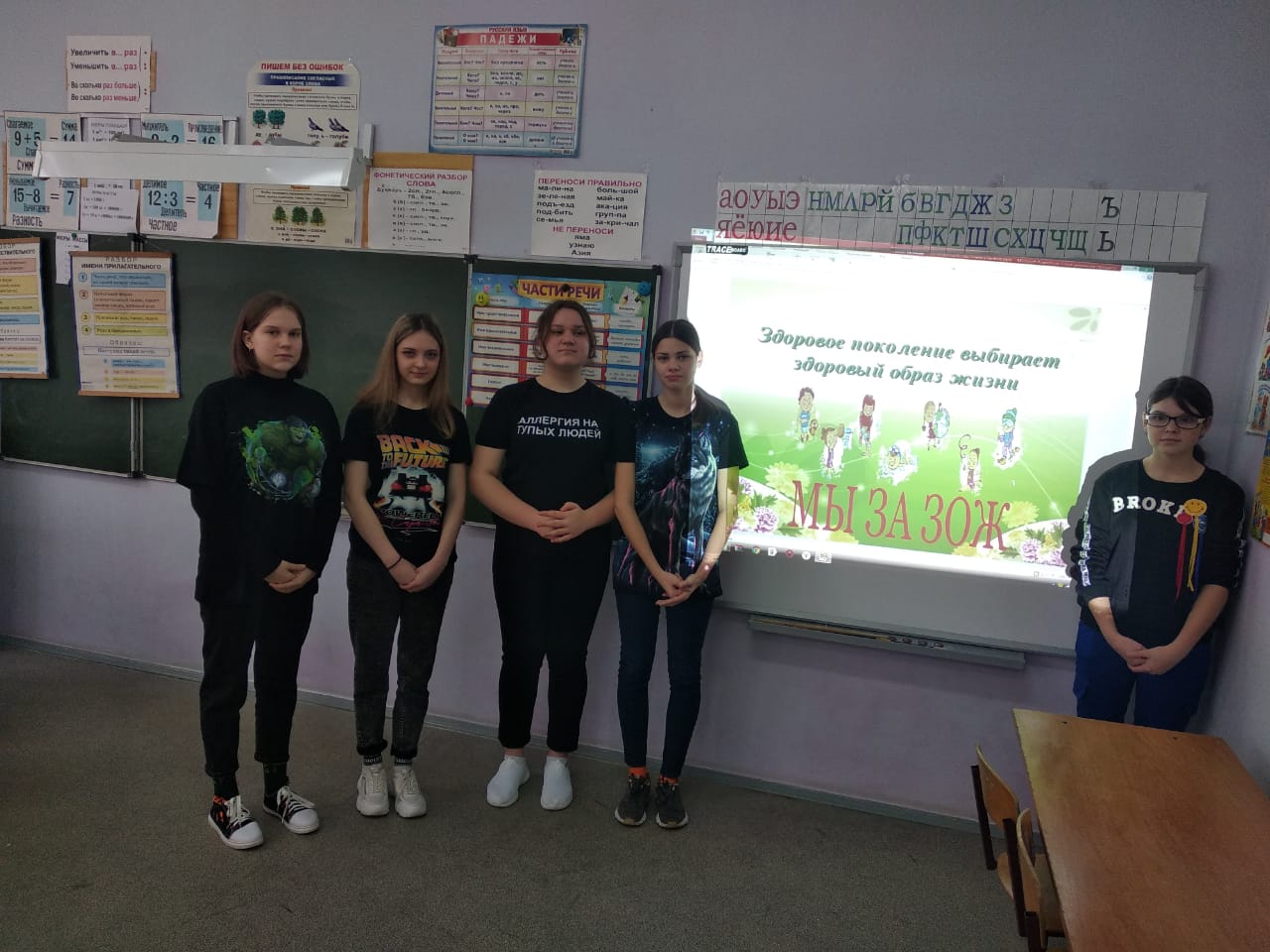 